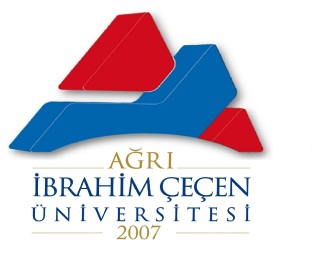 SPOR BİLİMLERİ FAKÜLTESİSPOR YÖNETİCİLİĞİ BÖLÜMÜSPOR YÖNETİMİ UYGULAMASIDOSYASISBF-2021  KURUM / KURULUŞ / SPOR KULÜBÜ Sayı:  Konu: Staj için başvuran öğrenciniz hakkında. Tarih:                                                                                                T.CAĞRI İBRAHİM ÇEÇEN ÜNİVERSİTESİ                                            SPOR BİLİMLERİ FAKÜLTESİ                                                    SPOR YÖNETİCİLİĞİ BÖLÜM BAŞKANLIĞINA          Fakültemiz………………………. Bölümü  ……. Sınıfı …………………... numaralı öğrencilerinizden ……………………………..’in staj başvurusu incelenerek adı geçen öğrencinizin stajını…./…./20…. - …./…./20…. tarihleri arasında iş yerimizde yapması uygun görülmüştür.          Bilgilerinizi ve gereğini arz/rica ederim.                                                                                                                    (Yetkilinin Adı, Soyadı, Unvanı ve İmzası)  İŞ YERİNİN:Adresi: Telefon Numarası: Faks Numarası: Not: Bu form iki örnek şeklinde düzenlenecektir. Bir örnek iş yerinde kalacak, bir örneği de öğrencimiz aracılığı ile Yüksekokul Müdürlüğüne gönderilecektir.T.C.AĞRI İBRAHİM ÇEÇEN ÜNİVERSİTESİSPOR BİLİMLERİ FAKÜLTESİÖĞRENCİ BELGESİAdı Soyadı:Baba Adı  :D.Yeri ve Tarihi:Bölümü:Sınıfı:Numarası: Yukarıda açık kimliği yazılı …………………………………………………………………………………………. fakültemiz öğrencisidir.	Fakülte Sekreteri		İmza Öğrenci Devam ÇizelgesiT.C                       AĞRI İBRAHİM ÇEÇEN ÜNİVERSİTESİSPOR BİLİMLERİ FAKÜLTESİSPOR YÖNETİCİLİĞİ  BÖLÜM BAŞKANLIĞIÖğrencinin Adı ve Soyadı: 	 Programı: 		 Sınıfı: 	 Numarası: 	   Doğum Yeri ve Yılı: 20…. – 20…. EĞİTİM-ÖĞRETİM YILI …./…./20…. – …./…./20…. TARİHLERİ ARASI BİRİM SORUMLUSU İŞ YERİ PERSONEL SORUMLUSU    İMZA             :  Öğrenci Haftalık Değerlendirme RaporuÖĞRENCİ HAFTALIK DEĞERLENDİRME RAPORU.                                                  Yetkilinin Adı, Soyadı, Unvanı ve İmzasıT.C.AĞRI İBRAHİM ÇEÇEN ÜNİVERSİTESİSPOR BİLİMLERİ FAKÜLTESİ                      UYGULAMA ÖĞRENCİSİ İŞYERİ DEĞERLENDİRME RAPORU                                                                                                                                                         FotoğrafÖĞRENCİNİNADI SOYADI: …………………………………………….BÖLÜMÜ: …………………………………………….SINIFI: …………………………………………….NUMARASI : …………………………………………….UYGULAMA TARİHİ : …./…./20…. - …./…./20….Sayın İşyeri Yetkilisi,Kurumunuzda/Kuruluşunuzda uygulama programını tamamlayan öğrencimizin aşağıdaki cetvelde yazılı beceri ve bilgi grubunda eriştiği seviyeyi; gözlem kanaat veya tespitlerinize göre lütfen belirtiniz.Teşekkür ederiz.Her soruyu 5 puan üzerinden değerlendiriniz.Değerlendirmeyi YapanınAdı Soyadı:İmza:İşyeri Kaşesi:Tarih:*Varsa önerilerinizi buraya yazınız:T.C.AĞRI İBRAHİM ÇEÇEN ÜNİVERSİTESİSPOR BİLİMLERİ FAKÜLTESİSTAJ KOORDİNATÖRÜ DEĞERLENDİRME FORMUÖĞRENCİNİNADI SOYADI: …………………………………………….BÖLÜMÜ: …………………………………………….SINIFI: …………………………………………….NUMARASI: …………………………………………….STAJ TARİHİ: …./…./20…. - …./…./20….STAJ YERİ:……………………………………………..Yukarıda adı ve soyadı bulunan öğrenci yapılan değerlendirme sonucunda başarılı/başarısız olarak değerlendirilmiştir .…./…./20….Staj KoordinatörüStaj konusu ile ilgili olarak iş yerimizde irtibat kurabileceğiniz kişiler: Staj konusu ile ilgili olarak iş yerimizde irtibat kurabileceğiniz kişiler: 1.Adı Soyadı: 2.Adı Soyadı: Unvanı: Unvanı: Cep Tel No: Cep Tel No: FOTOĞRAFHAFTATARİHSABAH  Ö.SONRAONAY1234567891011121314Açıklama: Y: Yok V: Var T: Telafi M: MazeretAçıklama: Y: Yok V: Var T: Telafi M: MazeretAçıklama: Y: Yok V: Var T: Telafi M: MazeretAçıklama: Y: Yok V: Var T: Telafi M: MazeretAçıklama: Y: Yok V: Var T: Telafi M: MazeretAdı Soyadı: Adı Soyadı: Unvanı: Unvanı: HAFTA / TARİH DEĞERLENDİRME1. HAFTA(…/…/20… – …/…/20…)2. HAFTA(…/…/20… – …/…/20…)3. HAFTA(…/…/20… – …/…/20…)4. HAFTA(…/…/20… – …/…/20…)5. HAFTA(…/…/20… – …/…/20…)HAFTA / TARİH DEĞERLENDİRME6. HAFTA(…/…/20… – …/…/20…)7. HAFTA(…/…/20… – …/…/20…)8. HAFTA(…/…/20… – …/…/20…)9. HAFTA(…/…/20… – …/…/20…)10. HAFTA(…/…/20… – …/…/20…)HAFTA / TARİH DEĞERLENDİRME11. HAFTA(…/…/20… – …/…/20…)12. HAFTA(…/…/20… – …/…/20…)13. HAFTA(…/…/20… – …/…/20…)14. HAFTA(…/…/20… – …/…/20…) Öğrencinin Adı ve Soyadı: İmzası:                                   Tarih: ... / ... / 20...DEĞERLENDİRME KONULARIPUAN 1Konu ve alana ilişkin bilgisi 2Çalışma hızı ve zamanı verimli kullanabilme 3Sorumluluk duygusu 4Çalışma grubu ile ilişkileri 5Araç ve gereç kullanımı 6Tertip ve düzenli olması 7Uygulama alanı etkin ve verimli kullanımı 8Fiziksel görünüm 9 Çalışma saatlerine uyum 10Yönetim ile iletişim becerisiTOPLAM